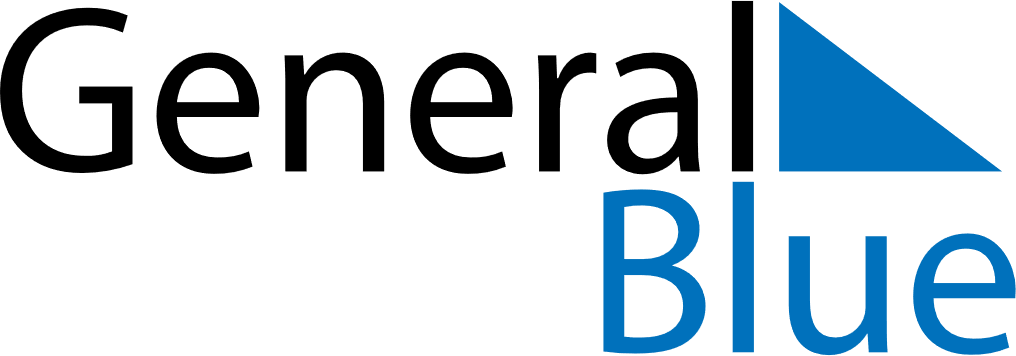 2022 - Q2Malawi 2022 - Q2Malawi 2022 - Q2Malawi 2022 - Q2Malawi 2022 - Q2Malawi 2022 - Q2Malawi AprilSUNMONTUEWEDTHUFRISATApril12April3456789April10111213141516April17181920212223April24252627282930AprilMaySUNMONTUEWEDTHUFRISATMay1234567May891011121314May15161718192021May22232425262728May293031MayJuneSUNMONTUEWEDTHUFRISATJune1234June567891011June12131415161718June19202122232425June2627282930JuneApr 15: Good FridayApr 17: Easter SundayApr 18: Easter MondayMay 1: Labour DayMay 2: Eid al Fitri
May 2: Labour DayMay 14: Kamuzu DayMay 16: Kamuzu Day (substitute day)